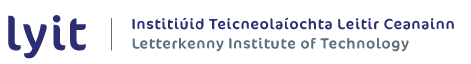 Covid19 Health Status Self-Declaration Form for VISITORS Due to the ongoing and rapidly changing situation with COVID-19, LYIT require all visitors to LYIT campuses to fill-out the self-declaration form below for public health reasons. LYIT will make a decision on access to the premises based on the answers provided below. Each visitor must complete this form. N.B. Every question must be answered Visitors/Guests etc. must return this completed form to the sender prior to your appointment. Alternatively, it may be completed on-site, in person on arrival using visitors own pen.        Yes	         NoThis document will be retained confidentially by LYIT for no longer than 30 days from the date of your visit unless a longer period is required by public authorities.Signature: ___________________________________________Date:____________________Private Data Protection Notice:We are collecting and processing this personal data on the basis of Art. 6 (1) (f) and Art.9 (2) (i) Regulation (EU) 2016/679 (GDPR) being necessary for the purpose of the legitimate interests pursued by LYIT and necessary for protecting our staff, students and visitors against all serious threats to health.We do this as preventive measures for our community to mitigate the risk of a COVID19 outbreak at any of our campus locations.LYIT is logging this data which allows us to support local authorities in case of an outbreak in our community. In such a case, the data will help the authorities to trace transmission of the virus.This data sheet will be stored confidentially (for no more than 30 days) and is not shared with any third party. However, should there be an official request by local authorities for reasons of public interest in the area of public health, then your data may be shared, in accordance with the law.Your data will be deleted one month after collection, unless a longer period is required by the public authorities. Thank you for your cooperation!Name:							Contact Number:Date/Time seeking to visit LYIT:Campus:Purpose of visit to LYIT:   Do you have symptoms of cough, fever, high temperature, sore throat, runny nose, breathlessness or flu like symptoms now or in the past 14 days?Have you been diagnosed with confirmed or suspected COVID-19 infection in the last 14 days?Are you a close contact of a person who is a confirmed or suspected case of COVID-19 in the past 14 days (i.e. less than 2 metres for more than 15 minutes accumulative in 1 day)?Have you been advised by a doctor to self-isolate or cocoon at this time?